Flash oktober2 oktober Eerste activiteit. Snekke 14u 30Gezellige kennismaking, wie is er nieuw?Wat zijn je lievelingshobby’s? Wat heb je gedaan deze zomer? Wat is je lievelingskleur? Heb je hobby’s? Hoe heet je kat? Stel dat je met moet vechten met dier groter dan een paard welk dier kies je dan en welke wapens gebruik je?Tijd om elkaar op een ongedwongen manier te leren kennen aan de hand van een paar superleuke kennismakingsspelletjes? Vergeet je babbelkous niet 8/9/10 oktober Planningsweekendje	Zie document16 oktober Heavygames op het strand	Crypte 14u30	Smèèr je kieten maar in wih muttn!Test je fysieke Noordlanderkracht tegen de elementen.                                                                         Samen trotseren we de barse klimaat van ons Noordzeestrand. Ben je het waard om een Noordlander genoemd te worden? Ontdek het op deze gure oktobermiddag.23 oktober wie is de mol?	Snekke 14u301 locatie 2 leiding3 uur spel				1 molVeel giversZONDAG!! 31 oktober Halloweentocht van Bredene	Uur en locatie worden nog meegedeeld	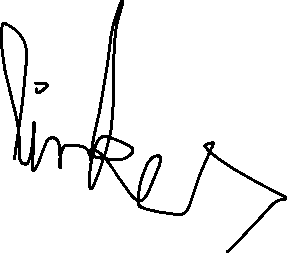 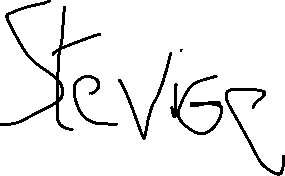 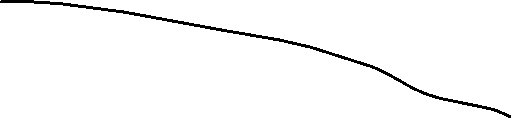 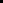 